WHAT DO YOU THINK ABOUT YOUR SCHOOL? 								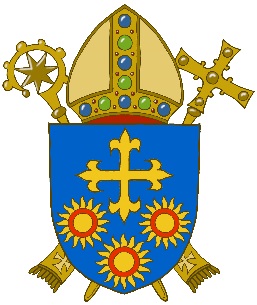 Please use this paper to tell us what you think about your school.  Do not put your name on it.Draw a ring around your answer to each question, like this:		         	             SometimesDo you want to say anything else about your school?  Please write in the box, but do not write down the names of teachers or other adults.Year Group:1Do you like being at this school?YesMostlySometimesNo2Do other children behave well?YesMostlySometimesNo3Do you find out new things in Religious Education lessons?YesMostlySometimesNo4Are your Religious Education lessons interesting and fun?YesMostlySometimesNo5Do you get help when you are stuck?YesMostlySometimesNo6Do you have to work hard?YesMostlySometimesNo7Do teachers show you how to make your work better?YesMostlySometimesNo8Are teachers fair to you?YesNo9Do teachers listen to your ideas?YesMostlySometimesNo10Are you trusted to work independently?YesMostlySometimesNo11Do you enjoy your times of prayer together?YesMostlySometimesNoWhat I like most about my Religious Education lessonsWhat I would like to change about these lessons